VANDERBILT BILL WILKERSON CENTERFALL COCHLEAR IMPLANT MEETINGNOVEMBER 7-9, 2022REQUIRED ASHA LEARNING OUTCOMES AND DISCLOSURES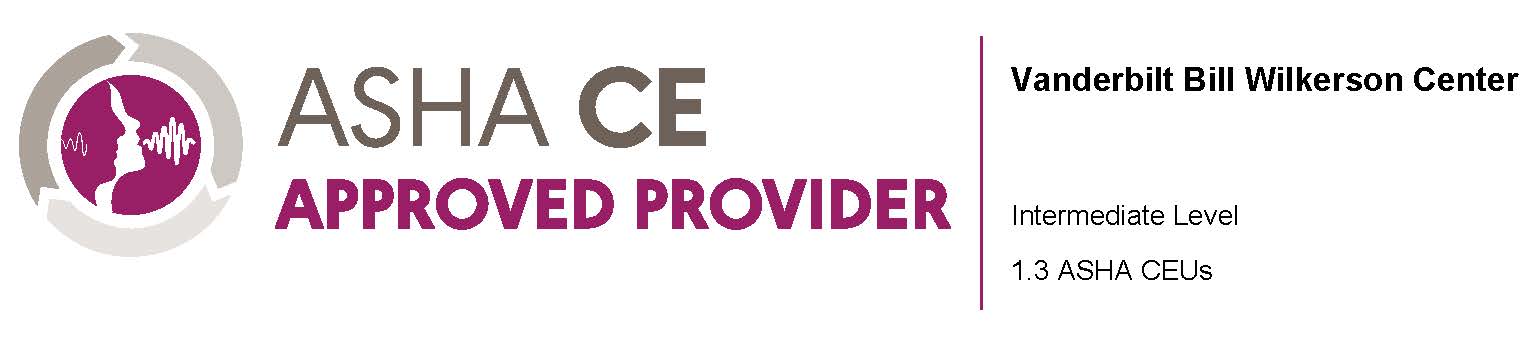 LEARNING OUTCOMESAfter attending this course, participants will be able to:List and describe the indications for adult and pediatric cochlear implantation.List and describe potential barriers to cochlear implantation.List and describe innovations in cochlear implant programming and image guided programming.List and describe potential complications and challenges with adult and pediatric cochlear implantation.SPEAKER DISCLOSURESSamantha Anne, MDFINANCIAL: Dr. Anne receives a salary from the Cleveland Clinic.NON-FINANCIAL: Dr. Anne has no non-financial relationships to disclose.Marc Bennett, MDFINANCIAL: Dr. Bennett receives a salary from Vanderbilt University Medical Center.NON-FINANCIAL: Dr. Bennett has no non-financial relationships to disclose. Katie Berg, AuD, CCC-AFINANCIAL: Dr. Berg receives a salary from Vanderbilt University Medical Center.NON-FINANCIAL: Dr. Berg has no non-financial relationships to disclose. Kevin Brown MD, PhDFINANCIAL: Dr. Brown receives a salary from the University of North Carolina Chapel Hill.NON-FINANCIAL: Dr. Brown has no non-financial relationships to disclose.Matthew Bush, MD, PhD, MBA, FACSFINANCIAL: Dr. Bush receives a salary from Kentucky Children’s Hospital. His research is supported by NIH/NIDCD.NON-FINANCIAL: Dr. Bush has no non-financial relationships to disclose.Nathan Cass, MDFINANCIAL: Dr. Cass receives a salary from the University of Kentucky.NON-FINANCIAL: Dr. Cass has no non-financial relationships to disclose.Alex Claussen, MDFINANCIAL: Dr. Claussen receives a salary from the University of Iowa.NON-FINANCIAL: Dr. Claussen has no non-financial relationships to disclose.Matthew Dedmon, MDFINANCIAL: Dr. Dedmen receives a salary from the University of North Carolina Chapel Hill.NON-FINANCIAL: Dr. Dedmon has no non-financial relationships to disclose.Nick Deep, MDFINANCIAL: Dr. Deep receives a salary from the Mayo Clinic.NON-FINANCIAL: Dr. Deep has no non-financial relationships to disclose.Camille Dunn, AuDFINANCIAL: Dr. Dunn receives a salary from the University of Iowa. Her research is funded by NIH.NON-FINANCIAL: Dr. Dunn has no non-financial relationships to disclose.Hannah Eskridge, AuDFINANCIAL: Dr. Eskridge receives a salary from the University of North Carolina Chapel Hill.NON-FINANCIAL: Dr. Eskridge has no non-financial relationships to disclose.Erika Gagnon, AuDFINANCIAL: Dr. Gagnon receives a salary from the University of North Carolina Chapel Hill.NON-FINANCIAL: Dr. Gagnon has no non-financial relationships to disclose.Bruce Gantz, MDFINANCIAL: Dr. Gantz receives a salary from the University of Iowa. His research is funded by NIH.NON-FINANCIAL: Dr. Gantz has no non-financial relationships to disclose.René Gifford, PhD FINANCIAL: Dr. Gifford receives a salary from Vanderbilt University Medical Center. Her research is supported by NIH/NIDCD.NON-FINANCIAL: Dr. Gifford has no non-financial relationships to disclose. Richard Gurgel, MDFINANCIAL: Dr. Gurgel receives a salary from the University of Utah. His research is funded by NIH.NON-FINANCIAL: Dr. Gurgel has no non-financial relationships to disclose.Melissa Hall, AuD, CCC-A/SLPFINANCIAL: Dr. Hall receives a salary from the University of Florida.NON-FINANCIAL: Dr. Hall is vice chair of the American Cochlear Implant Alliance.David Haynes, MD, FACS, MMHCFINANCIAL: Dr. Haynes receives a salary from Vanderbilt University Medical Center.NON-FINANCIAL: Dr. Haynes is associate editor of Otology and Neurotology Open. Luke HelpardFINANCIAL: Mr. Helpard receives educational support from a Queen Elizabeth II Graduate Scholarship in Science and Technology and research support from the Natural Sciences and Engineering Research Council of Canada.NON-FINANCIAL: Mr. Helpard has no non-financial relationships to disclose.Brian Hixson, MDFINANCIAL: Dr. Hixson receives a salary from Eastern Shore ENT.NON-FINANCIAL: Dr. Hixson has no non-financial relationships to disclose.Michael Hoa, MDFINANCIAL: Dr. Hoa receives a salary from Georgetown University School of Medicine. His research is funded by NIH/NIDCD.NON-FINANCIAL: Dr. Hoa has no non-financial relationships to disclose.Meredith Holcomb, AuD, CCC-AFINANCIAL: Dr. Holcomb receives a salary from the University of Miami Health System.NON-FINANCIAL: Dr. Holcomb is a past chair of the American Cochlear Implant Alliance.Jourdan Holder, AuD, PhD, CCC-A FINANCIAL: Dr. Holder receives a salary from Vanderbilt University Medical Center. Her research is supported by NIH/NIDCDNON-FINANCIAL: Dr. Holder has no non-financial relationships to disclose. Jacob Hunter MD, PhD FINANCIAL: Dr. Hunter receives a salary from the University of Texas Southwestern Medical Center. His research is funded by a Dedman Family Scholarship in Clinical Care.NON-FINANCIAL: Dr. Hunter is Associate Editor of the Journal of Otolaryngology-Head & Neck Surgery and is on the editorial board of the Journal of Otology/Neurotology.Elina Kari, MDFINANCIAL: Dr. Kari receives a salary from the University of California San Diego.NON-FINANCIAL: Dr. Kari has no non-financial relationships to disclose.Luis Lassaletta, MD FINANCIAL: Dr. Lassaletta receives a salary from La Paz University Hospital Madrid.NON-FINANCIAL: Dr. Lassaletta has no non-financial relationships to disclose.Thomas Lenarz MDFINANCIAL: Dr. Lenarz receives a salary from Hanover Medical School.NON-FINANCIAL: Dr. Lenarz is President of the German Society of Biomedical Technology.Kara Leyzac, AuDFINANCIAL: Dr. Leyzac receives a salary from the Medical University of South Carolina.NON-FINANCIAL: Dr. Leyzac has no non-financial relationships to disclose.Ann Maxwell, MDFINANCIAL: Dr. Maxwell receives a salary from Culicchia Neurological Clinic.NON-FINANCIAL: Dr. Maxwell has no non-financial relationships to disclose.Theodore McKrackan, MDFINANCIAL: Dr. McKrackan receives a salary from Medical University of South Carolina.NON-FINANCIAL: Dr. McKrackan is the author of a textbook on neurotology.Beth McNulty, MDFINANCIAL: Dr. McNulty receives a salary from University of Kentucky.NON-FINANCIAL: Dr. McNultyhas no non-financial relationships to disclose.Alan Micco, MDFINANCIAL: Dr. Micco receives a salary from Nothwestern University.NON-FINANCIAL: Dr. Micco has no non-financial relationships to disclose.Aaron Moberly, MD, PhDFINANCIAL: Dr. Moberly receives a salary from The Ohio State University.NON-FINANCIAL: Dr. Moberly is an ad hoc reviewer for Otolaryngology-Head & Neck Surgery, the Journal of Speech-Language-Hearing Research, and the International Journal of Audiology.Joachim Mueller, MDFINANCIAL: Dr. Mueller receives a salary from the University of Munich.NON-FINANCIAL: Dr. Mueller has no non-financial relationships to disclose.Matthew O’Malley, MD FINANCIAL: Dr. O’Malley receives a salary from Vanderbilt University Medical Center.NON-FINANCIAL: Dr. O’Malley has no non-financial relationships to disclose. Andrea Overton, AuD, CCC-AFINANCIAL: Dr. Overton receives a salary from the University of North Carolina Chapel Hill.NON-FINANCIAL: Dr. Overton has no non-financial relationships to disclose.Lisa Park, AuDFINANCIAL: Dr. Park receives a salary from the University of North Carolina Chapel Hill.NON-FINANCIAL: Dr. Park has no non-financial relationships to disclose.Neil Patel, MD FINANCIAL: Dr. Patel receives a salary from University of Utah Health.NON-FINANCIAL: Dr. Patel has no non-financial relationships to disclose.Elizabeth Perkins, MD FINANCIAL: Dr. Perkins receives a salary from Vanderbilt University Medical Center.NON-FINANCIAL: Dr. Perkins has no non-financial relationships to disclose. Sandra Prentiss, PhD, CCC-AFINANCIAL: Dr. Prentiss receives a salary from the University of Miami Health System.NON-FINANCIAL: Dr. Prentiss has no non-financial relationships to disclose.Cedric Pritchett, MD, MPH, FAAP, FACSFINANCIAL: Dr. Pritchett receives a salary from the University of Central Florida.NON-FINANCIAL: Dr. Pritchett has no non-financial relationships to disclose.Cailtin Sapp, AuDFINANCIAL: Dr. Sapp receives a salary from University of North Carolina Chapel Hill.NON-FINANCIAL: Dr. Sapp has no non-financial relationships to disclose.Aniket Saoji, AuDFINANCIAL: Dr. Saoji receives a salary from the Mayo Clinic.NON-FINANCIAL: Dr. Saoji has no non-financial relationships to disclose.Anne Morgan Selleck, MDFINANCIAL: Dr. Selleck receives a salary from University of North Carolina Chapel Hill.NON-FINANCIAL: Dr. Selleck has no non-financial relationships to disclose.Bill Shapiro, MDFINANCIAL: Dr. Shapiro receives a salary from New York University Langone.NON-FINANCIAL: Dr. Shapiro has no non-financial relationships to disclose.Maja Svrakic, MDFINANCIAL: Dr. Svrakic receives a salary from Northwell Health.NON-FINANCIAL: Dr. Svrakic has no non-financial relationships to disclose.Alex Sweeney, MDFINANCIAL: Dr. Sweeney receives a salary from Baylor College of Medicine.NON-FINANCIAL: Dr. Sweeney has no non-financial relationships to disclose.Terrin Tamati, PhDFINANCIAL: Dr. Tamati receives a salary from The Ohio State University College of Medicine. His research is supported by NIH/NIDCD and Netherlands Organization for Scientific Research.NON-FINANCIAL: Dr. Tamati has no non-financial relationships to disclose.Kareem Tawfik, MD FINANCIAL: Dr. Tawfik receives a salary from Vanderbilt University Medical Center.NON-FINANCIAL: Dr. Tawfik has no non-financial relationships to disclose. Nick Thompson, MD FINANCIAL: Dr. Thompson receives a salary from University of North Carolina Chapel Hill. His research is funded by NIH/NCATS and MED-EL.NON-FINANCIAL: Dr. Thompson has no non-financial relationships to disclose.Kristin Uhler, PhDFINANCIAL: Dr. Uhler receives a salary from Colorado University. Her research is funded by NIH/NIDCD.NON-FINANCIAL: Dr. Uhler has no non-financial relationships to disclose.Frank Virgin, MD  FINANCIAL: Dr. Virgin receives a salary from Vanderbilt University Medical Center.NON-FINANCIAL: Dr. Virgin has no non-financial relationships to disclose. Andrea Warner-Czyz, AuD FINANCIAL: Dr. Warner-Czyz receives a salary from University of Texas Dallas. Her research is supported by NIH/NIDCD.NON-FINANCIAL: Dr. Warer-Czyz has no non-financial relationships to disclose.Jacqueline Weinstein, MDFINANCIAL: Dr. Weinstein receives a salary from Benioff Children’s Hospital.NON-FINANCIAL: Dr. Weinstein has no non-financial relationships to disclose.Jace Wolfe, PhDFINANCIAL: Dr. Wolfe receives a salary from Hearts for Hearing Foundations and is an Adjunct Professor at the University of Oklahoma. She is a co-editor of Plural Publishing.NON-FINANCIAL: Dr. Wolfe is on the advisory boards of Cochlear Americas and Phonak. She co-authors the Tot Ten article in The Hearing Journal. Author of a textbook on audiologic management of cochlear implants.Jennifer Woodard, AuD – UNCCHFINANCIAL: Dr. Woodard receives a salary from University of North Carolina Chapel Hill.NON-FINANCIAL: Dr. Woodard has no non-financial relationships to disclose.Christopher Wootten, MD FINANCIAL: Dr. Wootten receives a salary from Vanderbilt University Medical Center.NON-FINANCIAL: Dr. Wootten has no non-financial relationships to disclose. Allie Young, AuDFINANCIAL: Dr. Young receives a salary from University of North Carolina Chapel Hill.NON-FINANCIAL: Dr. Young has no non-financial relationships to disclose.Nancy Young, MD FINANCIAL: Dr. Young receives a salary from Lurie Children’s Cochlear Implant Program and is on the faculty at Northwestern University School of Medicine. Her research is supported by NIH/NIDCD and MED-EL.NON-FINANCIAL: Dr. Young is on the American Otological Society Council and a member of the editorial board of the American Journal of Otology and Neurotology.Daniel Zeitler, MDFINANCIAL: Dr. Zeitler receives a salary from Evergreen HealthNON-FINANCIAL: Dr. Zeitler is on the Board of Directors of Blue Engine.Terry Zwolan, PhD, CCC-A FINANCIAL: Dr. Zwolan receives a salary from Northwestern University.NON-FINANCIAL: Dr. Zwolan has no non-financial relationships to disclose.